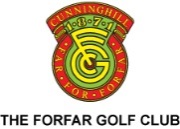 CUNNINGHILL, ARBROATH ROAD, FORFAR, DD8 2RLNOMINATION FOR MEMBERSHIPFull Name (Block Capitals)…………………………………………………………………………………………Address…………………………………………………………………………………………………………………………………………………………………………………………………………………………………………………………………………………………………………………………………………………………………………………………..Postcode…………………………………………………………………………………………………………………….Date of Birth………………………………………………………………………………………………………………Telephone…………………………………………………………………………………………………………………Email…………………………………………………………………………………………………………………………Class of Membership Desired……………………………………………………………………………………Present or Previous Club…………………………………………………………………………………………..Present Handicap……………………………………………………………………………………………………..Will Forfar be declared as the Home Club?..................................................................Have you been refused entry or asked to leave any other Golf Club?.........................Proposer (Block capitals)…………………………………………………………………………………………..Proposer (Signature)…………………………………………………………………………………………………Seconder (Block Capitals)………………………………………………………………………………………….Seconder (Signature)………………………………………………………………………………………………..Date……………………………	Nominee Signature………………………………………………………..Proposer’s Remarks: